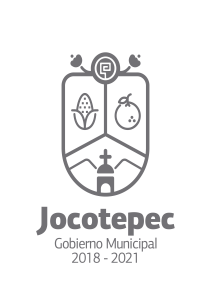 ¿Cuáles fueron las acciones proyectadas (obras, proyectos o programas) o planeadas para este trimestre?Programa 1      Diagnóstico de las luminarias del municipio.Programa 2     Campaña de mantenimiento preventivo de las luminarias ubicadas en nuestro  municipio.Programa 3     Renovación de centro de cargas instalado en el edificio público del mercado.Programa 4     Operatividad de vehículos y equipo de trabajo.Resultados Trimestrales (Describir cuáles fueron los programas, proyectos, actividades y/o obras que se realizaron en este trimestre).      Programa 1Solicitando al personal de seguridad pública para llamar la atención de las  personas cuando estén dañando las luminarias.Pedir participación ciudadana para cuidar que no dañen las luminarias.Programa 2Realizando la actividad utilizando personal experimentado.Asistiendo a capacitaciones en relación a las actividades eléctricas.Gestionando o solicitando material eléctrico como luminarias, foto controles, cables distintos calibres, soporte ría, anclaje y herramientas de impactoPrograma 3 Gestionando apoyos gubernamentales para la adquisición de materiales eléctricos como cable, tuberías, terminales, centro de carga, interruptores, etc.Pidiendo apoyo a los locatarios del mercado concientizándolos de la necesidad de actualización. Solicitando material y mano de obra al H. Ayuntamiento.Programa 4Operatividad de equipo de trabajo para el mantenimiento de alumbrado público.Montos (si los hubiera) del desarrollo de dichas actividades. ¿Se ajustó a lo presupuestado?          Si se ajustó a lo presupuestado.En que beneficia a la población o un grupo en específico lo desarrollado en este trimestre.Beneficia a toda la ciudadanía local y de paso al brindar el servicio de luz segura, atractiva y armoniosa con nuestras calles, parques, monumentos y edificios, proporcionando una sensación de confianza y seguridad.¿A qué estrategia de su POA pertenecen las acciones realizadas y a que Ejes del Plan Municipal de Desarrollo 2018-2021 se alinean?            Estrategia 1: Diagnóstico de las luminarias del municipio.Servicios Públicos de calidad.Seguridad ciudadana y movilidad.            Estrategia 2: Campaña de mantenimiento preventivo de las luminarias ubicadas en nuestro municipio.            Eje:Administración eficiente y eficazServicios Públicos de calidad.             Estrategia 3: Renovación de centro de cargas instalado en el edificio público del mercado.            Eje: Administración eficiente y eficazServicios Públicos de calidad.Estrategia 4: Operatividad de vehículos y equipo de trabajo            Eje:Desarrollo económico y turismoServicios Públicos de calidad.De manera puntual basándose en la pregunta 2 (Resultados Trimestrales) y en su POA, llene la siguiente tabla, según el trabajo realizado este trimestre.NºESTRATEGIA O COMPONENTE POA 2020ESTRATEGIA O ACTIVIDAD NO CONTEMPLADA (Llenar esta columna solo en caso de existir alguna estrategia no prevista)Nº LÍNEAS DE ACCIÓN O ACTIVIDADES PROYECTADASNº LÍNEAS DE ACCIÓN O ACTIVIDADES REALIZADASRESULTADO(Actvs. realizadas/Actvs. Proyectadas*100)1Diagnóstico de las luminarias del municipio.4250%2Campaña de mantenimiento preventivo de las luminarias ubicadas en nuestro municipio5360%3Renovación de centro de carga instalado en el edificio público del mercado33100%4Operatividad de vehículos y equipo de trabajo.2150%TOTAL65%